Data Interpretation Warm-Up ActivityPurpose: Purpose: Students will describe their understanding of interpreting the data from a graph.Teacher Instruction:Choose the same graph below that you chose for data analysis.  You may also use the graph that you showed previously.Show students the graph and have them respond to 1 question through a google form you created and shared with them. CLICK HERE FOR A SAMPLE FORM.Look at each student’s response and give it a score: a check if they answered the question correctly, an x if they answered the question incorrectly or a question mark if you are not sure.Total the number of checks, x’s and ? by either period or total number of students.Communicate your numbers to Tracy.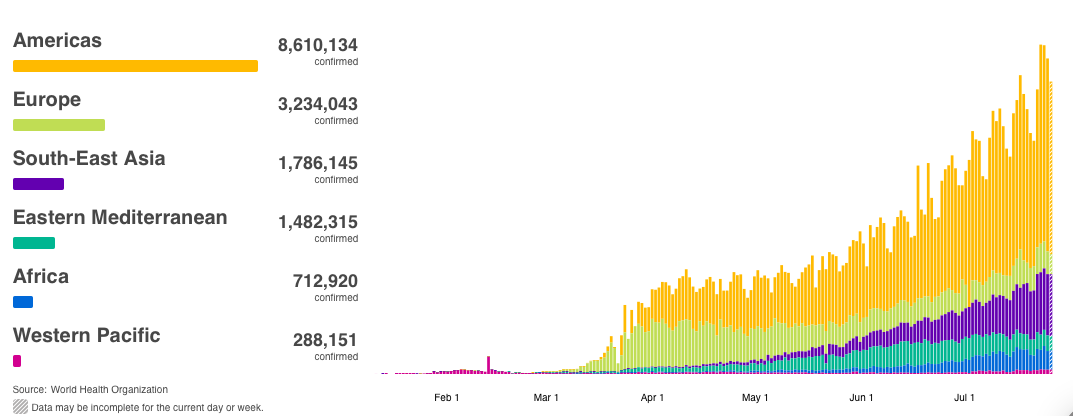 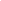 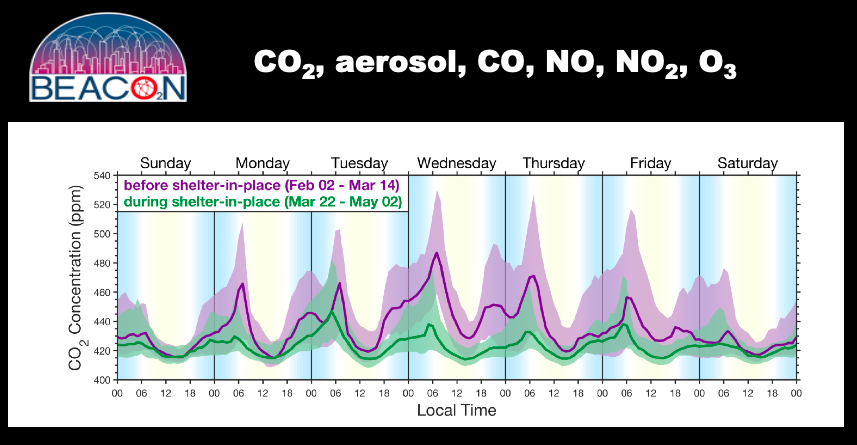 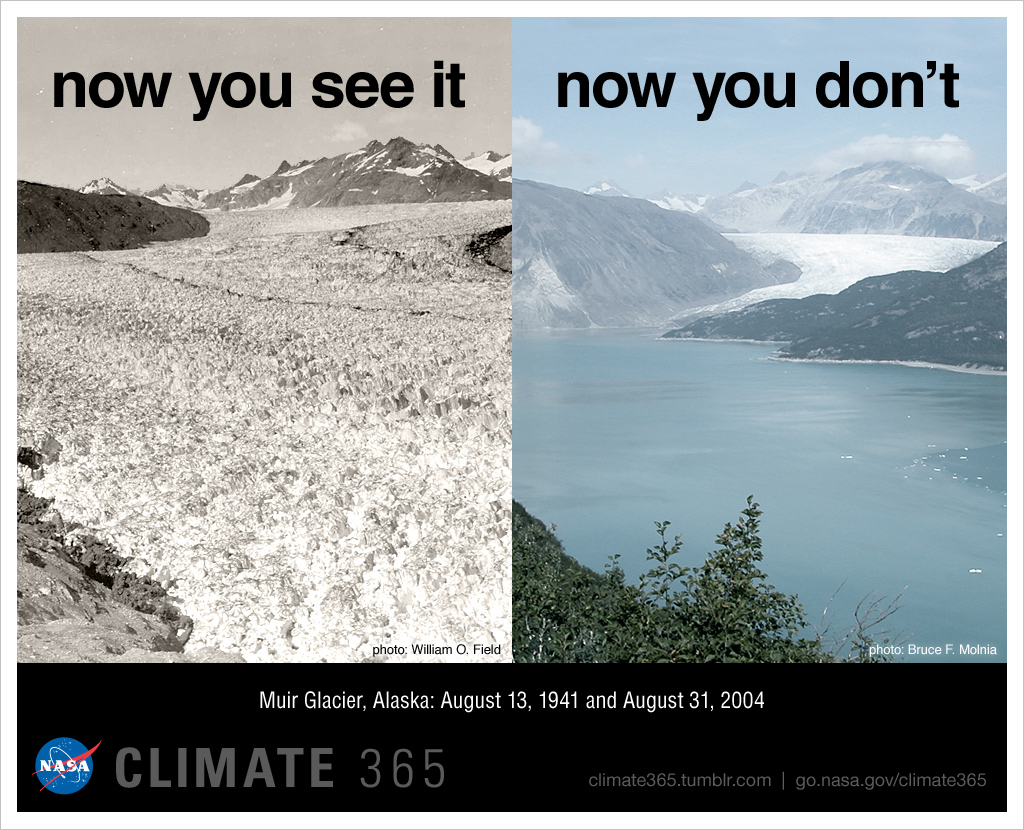 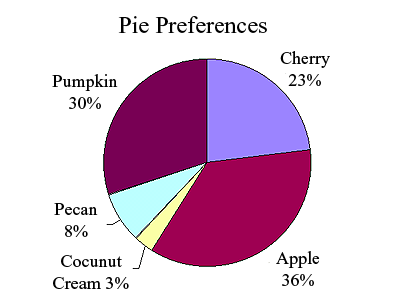 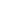 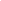 Student Warm-Up QuestionName ___________Question:What question do you think the graph/picture is answering?(Sample answers:)How do are COVID cases distributed globally from January – July 2020? (distribution) Data InterpretationHow did air quality change before and during shelter in place? (comparison) Data InterpretationHow did the glacier change in size in the past 100 years? (comparison) Data InterpretationWhat are the pie preferences of the students according to the chart? (composition) Data Interpretation